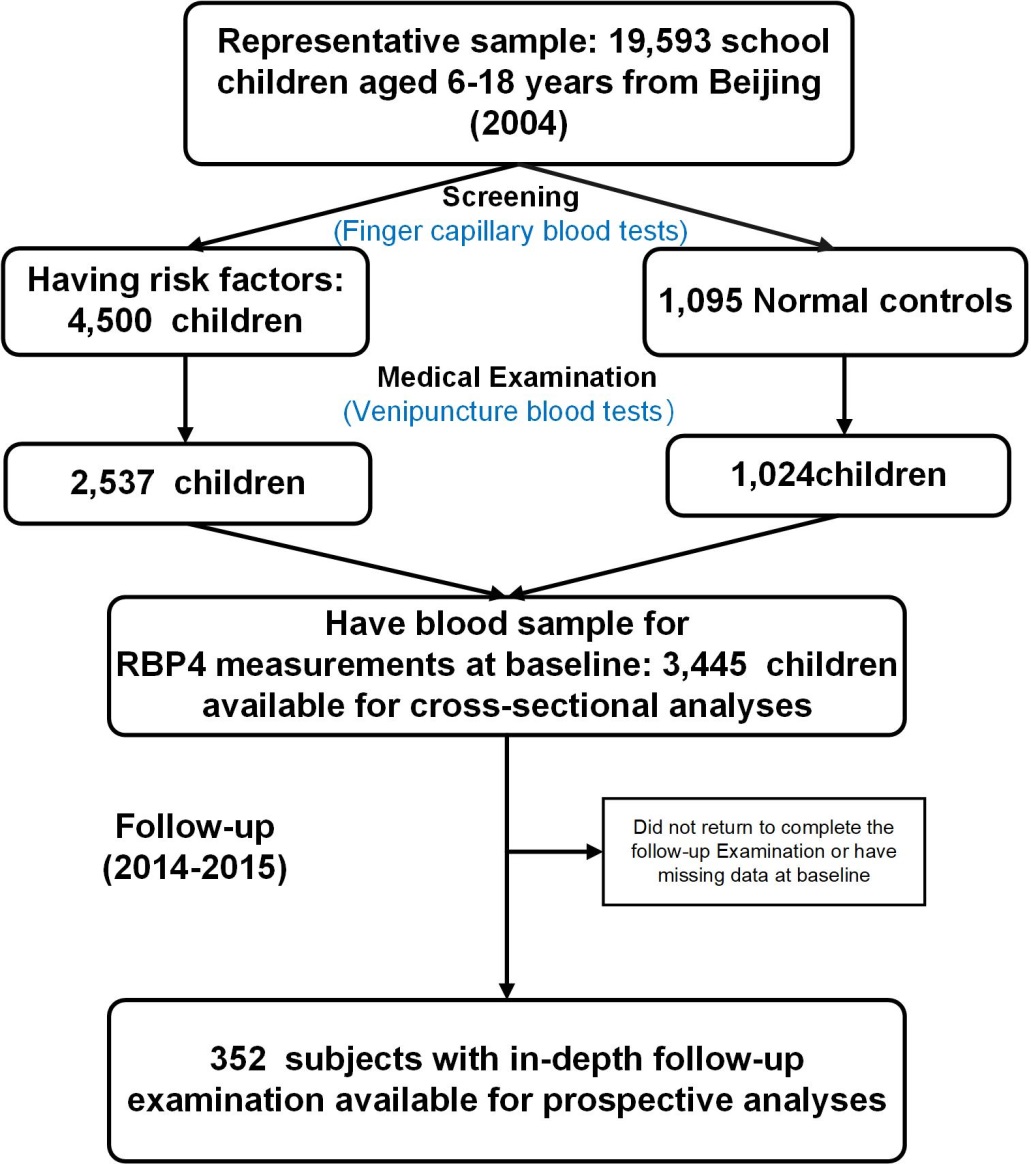 Fig. S1 Flow chart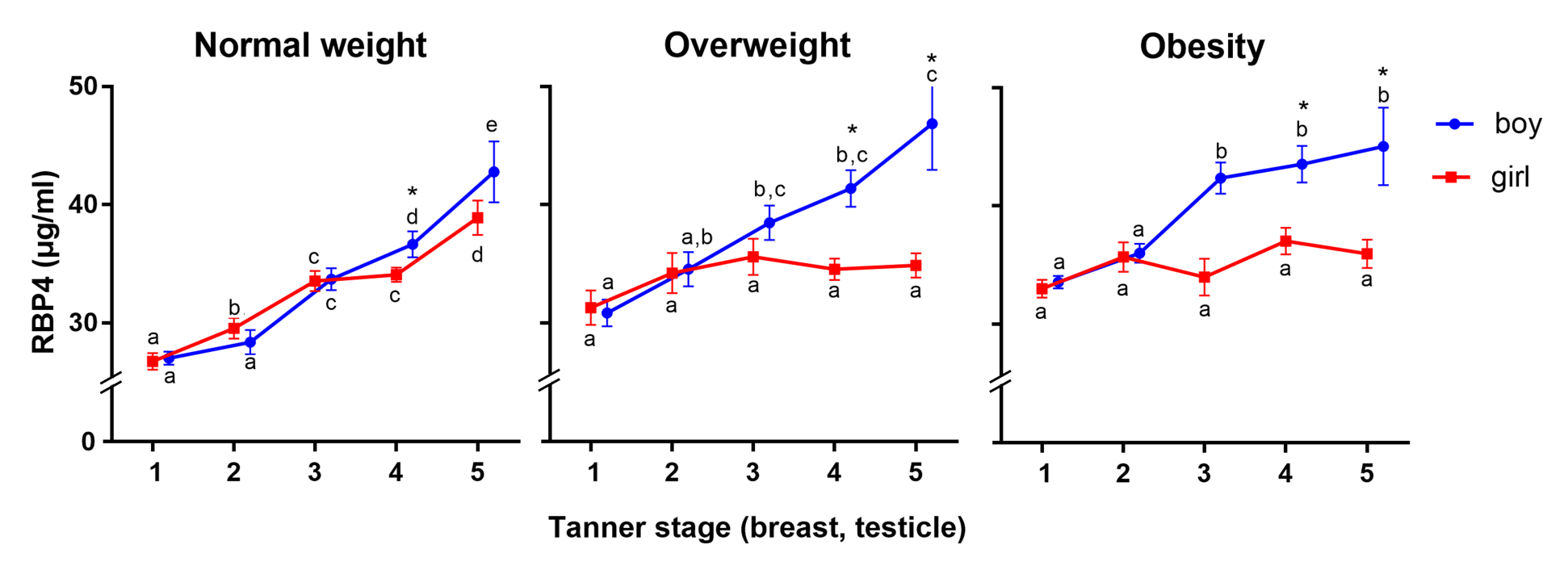 Fig. S2 Gender- and puberty- differences in serum RBP4 levels. Data are displayed as mean ± SE. The difference between boys and girls in the same tanner group was evaluated by independent-sample T tests with * indicating P < 0.05. The difference between diverse tanner groups of the same gender was evaluated by ANOVA. Statistically significant differences (P < 0.05) in RBP4 levels between tanner groups are indicated by different letters, whereas differences between RBP4 levels in groups of the same gender with the same letter are not statistically significant.Abbreviations: BMI, body mass index; WC, waist circumference; SBP, systolic blood pressure; DBP, diastolic blood pressure; TG, triglycerides; TC, total cholesterol; HDL-C, high-density lipoprotein cholesterol; LDL-C, low-density lipoprotein cholesterol; HOMA-IR, homeostatic model assessment of insulin resistance; IR, insulin resistance; MS, metabolic syndrome. All values are reported as mean ± SD, median (interquartile range) or percentage.Table S2. Baseline characteristics of subjects with or without loss to follow-upAbbreviations: BMI, body mass index; WC, waist circumference; SBP, systolic blood pressure; DBP, diastolic blood pressure; TG, triglycerides; TC, total cholesterol; HDL-C, high-density lipoprotein cholesterol; LDL-C, low-density lipoprotein cholesterol; HOMA-IR, homeostatic model assessment of insulin resistance; IR, insulin resistance; MS, metabolic syndrome. All values are reported as mean ± SD, median (interquartile range) or percentage.*Variables were ln-transformed before analysis. P values were calculated from two-sample t test for continuous variables or Chi-square test was used for categorical variables.Table S1. Baseline and follow-up characteristics of subjects in the prospective studyTable S1. Baseline and follow-up characteristics of subjects in the prospective studyTable S1. Baseline and follow-up characteristics of subjects in the prospective studyVariablesAt baselineAt follow-upN352352Age (year)11.9 ± 3.120.7 ± 2.8Gender (male %)51.150.6Puberty (stage 1/2/3/4/5 %)33.6/12.7/11.2/25.1/17.4-Exercise ≥ 3 times/week (%)55.6-Dietary score27.9 ± 4.5-BMI (kg/m2)22.5 ± 4.826.23 ± 5.74WC (cm)74.1 ± 12.786.5 ± 14.7Body Fat percentage ( % )25.7 ± 8.331.6 ± 10.4SBP (mm Hg) 108 ± 13115.5 ± 14.4DBP (mm Hg) 68 ± 1074.1 ± 10.4TG (mmol/L) 1.12 ± 0.551.21 ± 0.98TC (mmol/L) 4.16 ±0.794.56 ± 2.37HDL-C (mmol/L) 1.40 ± 0.311.45 ± 0.34LDL- C (mmol/L) 2.59 ± 0.732.60 ± 0.73Glucose (mmol/L) 5.13 ± 0.524.96 ± 0.93OGTT 2h glucose (mmol/L)-6.09 ± 1.99HbA1c (%)-5.40 ± 0.66Insulin (mU/L) 8.49 (5.23-13.13)7.25 (4.07-11.73)HOMA-IR  1.93 (1.15-2.97)1.56 (0.88-2.56)ISIM -5.95 (3.82-9.19)MS (%)15.016.1VariablesSubjects without follow-upSubjects with follow-upP N3,093352Gender (male %)51.051.10.955Age (year)11.9 ± 3.111.5 ± 3.10.023Puberty (stage 1/2/3/4/5 %)29.0/14.6/14.1/23.7/18.533.6/12.7/11.2/25.1/17.40.162Exercise ≥ 3 times/week (%)57.055.60.615Dietary score27.7 ± 4.327.9 ± 4.50.485BMI (kg/m2)21.8 ± 4.922.5 ± 4.80.012WC (cm)72.2 ± 13.174.1 ± 12.70.010Body fat percentage ( % )24.2 ± 8.625.7 ± 8.30.003SBP (mm Hg) 108 ± 14108 ± 130.737DBP (mm Hg) 68 ± 1068 ± 100.649TG (mmol/L) 1.02 ± 0.551.12 ± 0.550.001TC (mmol/L) 4.08 ± 0.834.16 ±0.790.083HDL-C (mmol/L) 1.40 ± 0.321.40 ± 0.310.971LDL- C (mmol/L) 2.54 ± 0.762.59 ± 0.730.212Glucose (mmol/L) 5.08 ± 0.565.13 ± 0.520.097Insulin (mU/L) *8.49 (5.23-13.13)9.61 (6.01-14.65)< 0.001HOMA-IR*  1.93 (1.15-2.97)2.16 (1.37-3.42)<0.001Adiponectin (μg/L)* 5.18 (3.85-7.37)5.18 (3.85-7.37)0.223Leptin (ng/ml)*6.01 (1.95-13.88)8.12 (2.92-17.84)< 0.001RBP4 (μg/ml)34.07 ± 11.5634.42 ±10.780.448MS %11.815.00.078